SITE OVERVIEW  Red rejected/Review of Car Parks SITE OVERVIEW  Red rejected/Review of Car Parks Town   Torquay Site NameTorquay Town Hall.Map (if needed) 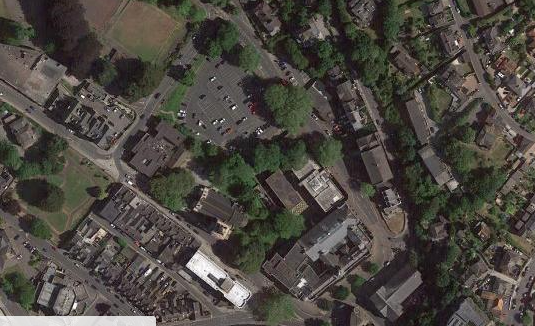 Map (if needed) Allocation or HELAA Reference no. 21T121  13227 in the 2013 SHLAAApprox. yieldSuitable: How the principle of development is established Grade 2 Listed Building in a CA. Currently used as council offices, market, library, and surface level car park. Redevelopment of the car park is proposed in the current Local Plan TNPH21 but would need to be subject to a review of Parking.  The re-use/partial redevelopment of the town hall and associated listed buildings would need to be considered in the context of their heritage value and suitability for residential use.  Another commercial use such as an hotel may be more appropriate to the buildings’ historic character.  In any event, redevelopment is likely to take many years to achieve and the buildings are not currently available. Available: Any change in circumstances since principle established Rejected in 2013 SHLAA because not available.  Achievable See above – would be a longer term projectCustomer Reference no.Current useCouncil offices, library and associated uses. Site descriptionTorquay Town Hall, library and car park, Castle Circus, Torquay, Total site area (ha) The entire area is about 1.3 ha.AVAILABILITY ASSESSMENT Reasonable prospect of delivery (timescale):Likely to be a longer term project, if considered to be acceptable.    AVAILABILITY ASSESSMENT Reasonable prospect of delivery (timescale):Likely to be a longer term project, if considered to be acceptable.    The next 5 yearsA 6-10 year periodAn 11-15 year periodLater than 15 years